Załącznik nr 2 do SWZFORMULARZ OFERTYdla Narodowego Centrum Badań i RozwojuJa/my* niżej podpisani:(imię, nazwisko, stanowisko/podstawa do reprezentacji)działając w imieniu i na rzecz:(pełna nazwa Wykonawcy/Wykonawców w przypadku wykonawców wspólnie ubiegających się o udzielenie zamówienia)Adres: 	Kraj 	REGON 	NIP: 	TEL. 	adres e-mail: 	(na który Zamawiający ma przesyłać korespondencję)Proszę określić rodzaj Wykonawcy.  mikroprzedsiębiorstwo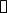   małe przedsiębiorstwo  średnie przedsiębiorstwo  jednoosobowa działalność gospodarcza  osoba fizyczna nieprowadząca działalności gospodarczej  inny rodzajUbiegając się o udzielenie zamówienia publicznego na wykonanie badania ewaluacyjnego pn. „Analiza zapotrzebowania na kompetencje w gospodarce i na rynku pracy wraz z badaniem wartości docelowej wspólnego wskaźnika długoterminowego rezultatu PO WER w obszarze szkolnictwa wyższego - etap III”, nr postępowania 39/23/TPBN, składamy ofertę na realizację przedmiotu zamówienia w zakresie określonym w Specyfikacji Warunków Zamówienia i jej załącznikach na następujących warunkach:Oferowana łączna cena za realizację przedmiotu zamówienia wynosi Wartość netto …………….  złotych, powiększona o należny podatek od towarów i usług, tj. cena brutto ………….. złotychw tym za:raport metodologiczny, w kwocie ………………….. złotych netto, powiększona o należny podatek od towarów i usług tj. ………… złotych brutto, stanowiąca 20% łącznej ceny za realizację przedmiotu zamówienia;raport cząstkowy, w kwocie …………… złotych netto, powiększona o należny podatek od towarów i usług tj. ………… złotych brutto, stanowiąca 20% łącznej ceny za realizację przedmiotu zamówienia;raport końcowy, w kwocie ……………. złotych netto, powiększona o należny podatek od towarów i usług tj. ………… złotych brutto, stanowiąca 60% łącznej ceny za realizację przedmiotu zamówienia. OŚWIADCZENIE WYKONAWCY dotyczące kryterium oceny ofert „Sposób realizacjibadania”*: Dołączam „Opis sposobu realizacji badania”.*W przypadku nie załączenia do oferty opisu sposobu realizacji zamówienia, oferta Wykonawcy zostanie odrzucona na podstawie art. 226 ust 1. pkt 5 ustawy Pzp;OŚWIADCZAMY, że zamówienie wykonamy w terminie wskazanym w Specyfikacji Warunków Zamówienia.OŚWIADCZAMY, że zapoznaliśmy się ze Specyfikacją Warunków Zamówienia i akceptujemy oraz spełniamy wszystkie warunki w niej zawarte.OŚWIADCZAMY, że uzyskaliśmy wszelkie informacje niezbędne do prawidłowego przygotowania i złożenia niniejszej oferty.OŚWIADCZAMY, że jesteśmy związani niniejszą ofertą w terminie wskazanym w SWZ i Ogłoszeniu o zamówieniu.OŚWIADCZAMY, że zapoznaliśmy się z Projektowanymi Postanowieniami Umowy, określonymi w Załączniku nr 4 do Specyfikacji Warunków Zamówienia i ZOBOWIĄZUJEMY SIĘ, w przypadku wyboru naszej oferty, do zawarcia umowy zgodnej z niniejszą ofertą, na warunkach w nich określonych.AKCEPTUJEMY Projektowane Postanowienia Umowne, w tym warunki płatności oraz termin realizacji przedmiotu zamówienia podany przez Zamawiającego.OŚWIADCZAMY, że oferta *zawiera/nie zawiera informacji stanowiących tajemnicę przedsiębiorstwa w rozumieniu przepisów o zwalczaniu nieuczciwej konkurencji.*Informacje takie zawarte są w następujących dokumentach**: ..……………………………………………………..OŚWIADCZAM, że wypełniłem obowiązki informacyjne przewidziane w art. 13 lub art. 14 RODO wobec osób fizycznych, od których dane osobowe bezpośrednio lub pośrednio pozyskałem w celu ubiegania się o udzielenie zamówienia publicznego w niniejszym postępowaniu.**Wraz z ofertą SKŁADAMY następujące oświadczenia i dokumenty:Oświadczenia wstępne z art. 125 ust. 1 ustawy Pzp.Odpis lub informację z Krajowego Rejestru Sądowego, Centralnej Ewidencji i Informacji o Działalności Gospodarczej lub innego właściwego rejestru można uzyskać pod adresem: …………..…………….……., dnia …………. r.……………………………….Imię i nazwisko/podpisano elektronicznie/Informacja dla Wykonawcy:Formularz oferty musi być opatrzony przez osobę lub osoby uprawnione do reprezentowania firmy kwalifikowanym podpisem elektronicznym lub podpisem zaufanym lub podpisem osobistym i przekazany Zamawiającemu wraz z dokumentem/dokumentami potwierdzającymi prawo do reprezentacji Wykonawcy przez osobę podpisującą ofertę.Załącznik nr 3 do SWZWykonawca/*Podmiot udostępniający zasoby:*(pełna nazwa/firma, adres, w zależności odpodmiotu: NIP/PESEL, KRS/CEiDG)reprezentowany przez:……………………………………………................. (imię, nazwisko, stanowisko/podstawa do reprezentacji)OŚWIADCZENIEWykonawcy / Wykonawcy ubiegającego się o zamówienie wspólnie z innymi wykonawcami / podmiotu udostępniającego zasoby **odpowiednio wypełnia każdy z uczestników postępowaniaskładane na podstawie art. 125 ust. 1 ustawy z dnia 11 września 2019 r.Prawo zamówień publicznych (dalej jako: ustawa Pzp),DOTYCZĄCE PODSTAW DO WYKLUCZENIA z POSTĘPOWANIANa potrzeby postępowania o udzielenie zamówienia publicznego na wykonanie badania ewaluacyjnego pn. „Analiza zapotrzebowania na kompetencje w gospodarcei na rynku pracy wraz z badaniem wartości docelowej wspólnego wskaźnika długoterminowego rezultatu PO WER w obszarze szkolnictwa wyższego - etap III”, nr postępowania 39/23/TPBN, prowadzonego przez Narodowe Centrum Badań i Rozwoju (NCBR), z siedzibą w Warszawie (00-695), przy ul. Chmielnej 69 (NIP: 701-007-37-77, REGON: 141032404), oświadczam, co następuje:OŚWIADCZENIA DOTYCZĄCE WYKONAWCY*/ WYKONAWCY UBIEGAJĄCEGO SIĘ o ZAMÓWIENIE WSPÓLNIE z INNYMI WYKONAWCAMI*/ PODMIOTU UDOSTĘPNIAJĄCEGO ZASOBY:*Oświadczam, że nie podlegam wykluczeniu z postępowania na podstawie art. 108 ust 1 ustawy Pzp.Oświadczam, że nie podlegam wykluczeniu z postępowania na podstawie art. 7 ust. 1 ustawy z dnia ustawy z dnia 13 kwietnia 2022 r. o szczególnych rozwiązaniach w zakresie przeciwdziałania wspieraniu agresji na Ukrainę oraz służących ochronie bezpieczeństwa narodowego (Dz. U. z dnia 15 kwietnia 2022 r., pod poz. 835).Oświadczam, że zachodzą w stosunku do mnie podstawy wykluczenia z postępowania na podstawie art. …………. ustawy Pzp (podać mającą zastosowanie podstawę wykluczenia spośród wymienionych w art. 108 ust. 1). Jednocześnie oświadczam, że w związku z ww. okolicznością, na podstawie art. 110 ust. 2 ustawy Pzp podjąłem następujące środki naprawcze:………………………………………………………………………………………………………………………………….……………………………………………………………………………OŚWIADCZENIE DOTYCZĄCE PODANYCH INFORMACJI:Oświadczam, że wszystkie informacje podane w powyższych oświadczeniach są aktualne i zgodne prawdą oraz zostały przedstawione z pełną świadomością konsekwencji wprowadzenia Zamawiającego w błąd przy przedstawianiu informacji.* właściwe zaznaczyć i wypełnićZałącznik nr 3a do SWZWykonawca/*Podmiot udostępniający zasoby:*(pełna nazwa/firma, adres, w zależności odpodmiotu: NIP/PESEL, KRS/CEiDG)reprezentowany przez:……………………………………………................. (imię, nazwisko, stanowisko/podstawa do reprezentacji)OŚWIADCZENIEWykonawcy / Wykonawcy ubiegającego się o zamówienie wspólnie z innymi wykonawcami / podmiotu udostępniającego zasoby **odpowiednio wypełnia każdy z uczestników postępowaniaskładane na podstawie art. 125 ust. 1 ustawy z dnia 11 września 2019 r.Prawo zamówień publicznych (dalej jako: ustawa Pzp),DOTYCZĄCE SPEŁNIANIA WARUNKÓW UDZIAŁU w POSTĘPOWANIUNa potrzeby postępowania o udzielenie zamówienia publicznego na wykonanie badania ewaluacyjnego pn. „Analiza zapotrzebowania na kompetencje w gospodarce i na rynku pracy wraz z badaniem wartości docelowej wspólnego wskaźnika długoterminowego rezultatu PO WER w obszarze szkolnictwa wyższego - etap III”, nr postępowania 39/23/TPBN, prowadzonego przez Narodowe Centrum Badań i Rozwoju (NCBR), z siedzibą w Warszawie (00-695), przy ul. Chmielnej 69 (NIP: 701-007-37-77, REGON: 141032404)  oświadczam, co następuje:OŚWIADCZENIA DOTYCZĄCE WYKONAWCY*/ WYKONAWCY WSPÓLNIE UBIEGAJĄCEGO SIĘ O UDZIELENIE ZAMÓWIENIA*:Oświadczam, że spełniam warunki udziału w postępowaniu określone przez Zamawiającego w Specyfikacji Warunków Zamówienia – Rozdział VIII, w następującym zakresie: …………..…………………………………………………..…………………………………………....(należy wskazać szczegółowo zakres wynikający z warunków udziału postawionych w SWZ)INFORMACJA W ZWIĄZKU Z POLEGANIEM NA ZDOLNOŚCIACH LUB SYTUACJI PODMIOTÓW UDOSTĘPNIAJĄCYCH ZASOBY*:Oświadczam, że w celu wykazania spełniania warunków udziału w postępowaniu, określonych przez Zamawiającego w Specyfikacji Warunków Zamówienia - Rozdział VIII, polegam na zdolnościach lub sytuacji następującego/ych podmiotu/ów udostępniającego/ych zasoby:…………………………………………..………………………………………………………………(wskazać nazwę/y podmiotu/ów)w następującym zakresie: ……………………………………………………………………………………………………………(określić odpowiedni zakres udostępnianych zasobów dla wskazanego podmiotu).OŚWIADCZENIE DOTYCZĄCE PODANYCH INFORMACJI:Oświadczam, że wszystkie informacje podane w powyższych oświadczeniach są aktualne i zgodne z prawdą oraz zostały przedstawione z pełną świadomością konsekwencji wprowadzenia Zamawiającego w błąd przy przedstawianiu informacji.* właściwe zaznaczyć i wypełnićZałącznik nr 5 do SWZWykonawcy wspólnieubiegający się o udzielenie zamówienia:…........................................................................………………………………………………………(pełna nazwa/firma, adres, w zależności od podmiotu:NIP/PESEL, KRS/CEiDG)Oświadczenie Wykonawców wspólnie ubiegających się o udzielenie zamówienia:składane na podstawie art. 117 ust. 4 ustawy PzpDOTYCZĄCE REALIZACJI ZAKRESU PRZEDMIOTU ZAMÓWIENIA PRZEZ POSZCZEGÓLYCH WYKONAWCÓWNa potrzeby postępowania o udzielenie zamówienia publicznego na wykonanie badania ewaluacyjnego pn. „Analiza zapotrzebowania na kompetencje w gospodarce i na rynku pracy wraz z badaniem wartości docelowej wspólnego wskaźnika długoterminowego rezultatu PO WER w obszarze szkolnictwa wyższego - etap III”, nr postępowania 39/23/TPB prowadzonego przez Narodowe Centrum Badań i Rozwoju w Warszawie, oświadczam, iż następujące roboty budowlane/usługi/dostawy* wykonają poszczególni Wykonawcy wspólnie ubiegający się o udzielenie zamówienia: Wykonawca (nazwa): _______________ wykona: __________________________* Wykonawca (nazwa): _______________ wykona: __________________________* * zgodnie z zakresem wykazania spełniania warunków udziału w postępowaniu przez poszczególnych Wykonawców…………………..………………………..……………………………….………………………..Miejscowość / DataPodpis(y) osoby(osób) upoważnionej(ych) do podpisania w imieniu Wykonawcy(ów)*/podmiotu(ów) udostępniającego(ych) zasoby*Dokument w postaci elektronicznej powinien być podpisany kwalifikowanym podpisem elektronicznym lub podpisem zaufanym lub podpisem osobistymPodpis(y) osoby(osób) upoważnionej(ych) do podpisania w imieniu Wykonawcy(ów)*/podmiotu(ów) udostępniającego(ych) zasoby*Dokument w postaci elektronicznej powinien być podpisany kwalifikowanym podpisem elektronicznym lub podpisem zaufanym lub podpisem osobistymPodpis(y) osoby(osób) upoważnionej(ych) do podpisania w imieniu Wykonawcy(ów)*/podmiotu(ów) udostępniającego(ych) zasoby*Dokument w postaci elektronicznej powinien być podpisany kwalifikowanym podpisem elektronicznym lub podpisem zaufanym lub podpisem osobistym…………………..……………………………….………………………..Miejscowość / DataPodpis(y) osoby(osób) upoważnionej(ych) do podpisania w imieniu Wykonawcy(ów)*Dokument w postaci elektronicznej powinien być podpisany kwalifikowanym podpisem elektronicznym lub podpisem zaufanym lub podpisem osobistym…………………..……………………………….………………………..Miejscowość / DataPodpis(y) osoby(osób) upoważnionej(ych) do podpisania w imieniu Wykonawcy(ów).Dokument w postaci elektronicznej powinien być podpisany kwalifikowanym podpisem elektronicznym lub podpisem zaufanym lub podpisem osobistym